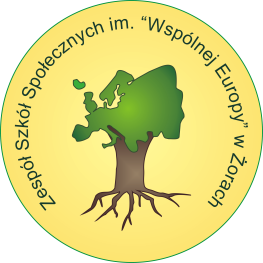 REGULAMIN PRZYZNAWANIA STYPENDIUMZA WYNIKI W NAUCEUCZNIOM ZESPOŁU SZKÓŁ SPOŁECZNYCH W ŻORACH§ 1Stypendium za wyniki w nauce zwane dalej stypendium, jest świadczeniem pomocy materialnej o charakterze motywacyjnym, którego celem jest wspieranie edukacji uczniów zdolnych.Stypendium przyznaje się uczniom Społecznego Liceum Ogólnokształcącego oraz Społecznego Technikum, którzy spełnili warunki określone w § 2.Stypendium przyznaje dyrektor szkoły.§ 2Stypendium za wyniki w nauce może być przyznane uczniowi, który uzyskał końcoworoczną średnią ocen co najmniej 4,75 oraz co najmniej bardzo dobrą końcoworoczną ocenę zachowania.Dla ustalenia stypendium w klasach pierwszych bierze się pod uwagę średnią ocen i ocenę zachowania otrzymaną na świadectwie ukończenia szkoły podstawowej.§ 3Wnioski o przyznanie stypendium za wyniki w nauce za rok ubiegły składa wychowawca klasy do dyrektora szkoły w terminie do 15 września danego roku szkolnego (załącznik nr 1).Dyrektor szkoły po rozpatrzeniu wniosków przyznaje stypendium, sporządza listę osób uprawnionych (załącznik nr 2) oraz przekazuje ją do księgowości.W przypadku przyjęcia bądź odrzucenia wniosku dyrektor szkoły informuje wychowawcę klasy.§ 4Wysokość stypendium dla poszczególnych szkół ustalana jest na początku roku szkolnego przez organ prowadzący szkołę, nie później niż do 30 września.Wychowawca przekazuje rodzicom informację o przyjęciu bądź odrzuceniu wniosku o stypendium.Stypendium wypłacane jest w dwóch ratach:do końca lutego do końca lipca.Stypendium wypłaca się na konto wskazane przez ucznia – stypendystę.Stypendium nie wypłaca się w przypadku zalegania w opłatach czesnego.Za rok, w którym uczeń realizował obowiązek nauki w trybie nauczania domowego lub nauczania indywidualnego – stypendium nie wypłaca się.W przypadku rażącego naruszenia przez stypendystę obowiązków ucznia, dyrektor szkoły może cofnąć przyznanie stypendium.Załącznik nr 1Żory, …………Wniosek o przyznanie stypendium za wyniki w nauceza rok szkolny ……………………….Wnioskuję o stypendium za wyniki w nauce dla:Imię i nazwisko ucznia/uczennicy:…………………………………………………..Klasa: ………Średnia ocen końcowo roczna:………………Końcowo roczna ocena zachowania: ………………………………….Wychowawca klasy: ………………………………………………………………………………………………….						Podpis wychowawcyZałącznik nr 2Żory, …………………LISTA OSÓB UPRAWNIONYCH DO STYPENDIUM ZA WYNIKI W NAUCE	Po rozpatrzeniu wniosków w sprawie przyznania uczniom stypendium za wyniki w nauce za rok szkolny ……………………….. zgodnie z zapisami Regulaminu przyznawania stypendium za wyniki w nauce w Zespole Szkół Społecznych w Żorach, pozytywnie opiniuję wnioski dla następujących uczniów:…………………………………………….						Podpis dyrektoraZałącznik nr 3Żory, ……………..(wypełnia stypendysta)Imię i nazwisko: ……………………………………………………..W związku z przyznaniem mi stypendium za wyniki w nauce w roku szkolnym………………………………… wskazuję numer konta bankowego, na które mają być przekazane środki przez szkołę:Właściciel konta: ………………………………………………………………………Nr konta: ………………………………………………………………………………..……………………………………………						Czytelny podpis ucznia